03.03.2018 в Бешенковичах прошел спортивно-художественный праздник «Бешенковичская лыжня-2018», посвященная столетию вооруженных сил Республики Беларусь. В проводимых состязаниях приняли участие и Бешенковичские спасатели и во многих номинациях заняли призовые места!!! Так, попали в тройку лидеров по дартсу, гиревому спорту и армреслингу Зайцев Виктор, Сачнев Илья и Лапин Александр. Третье место в личном зачете по лыжным гонкам занял Кузьминич Сергей, ну и конечно не будем забывать  про первое общекомандное место по перетягиванию каната и лыжным гонкам! Поздравим участников соревнований и пожелаем не останавливаться на достигнутом!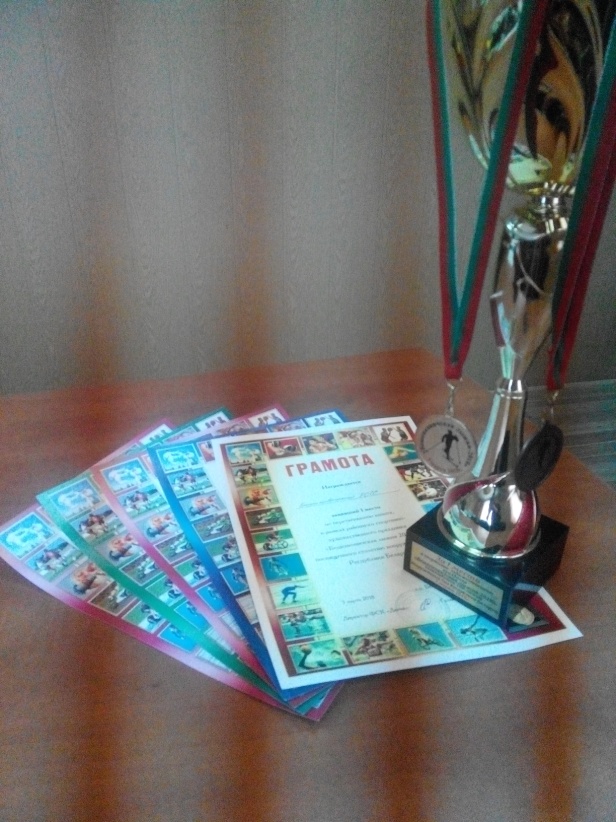 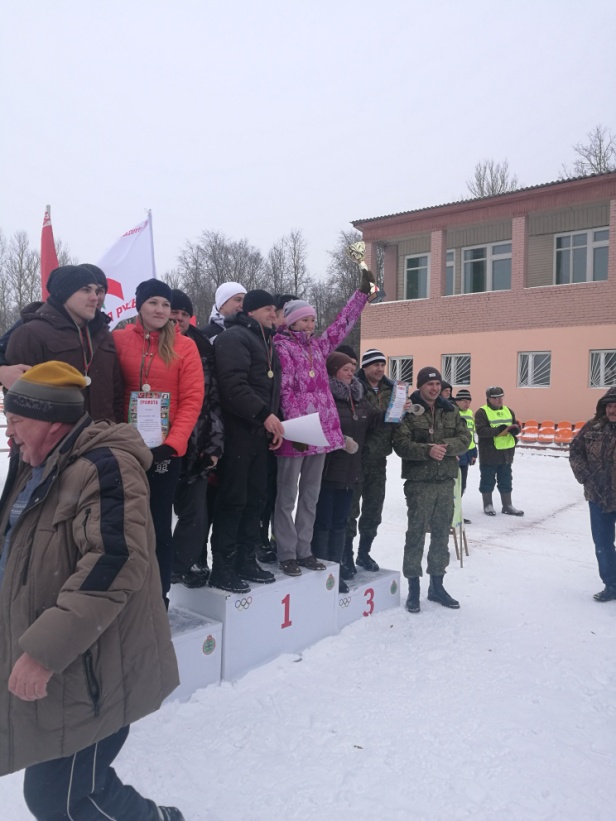 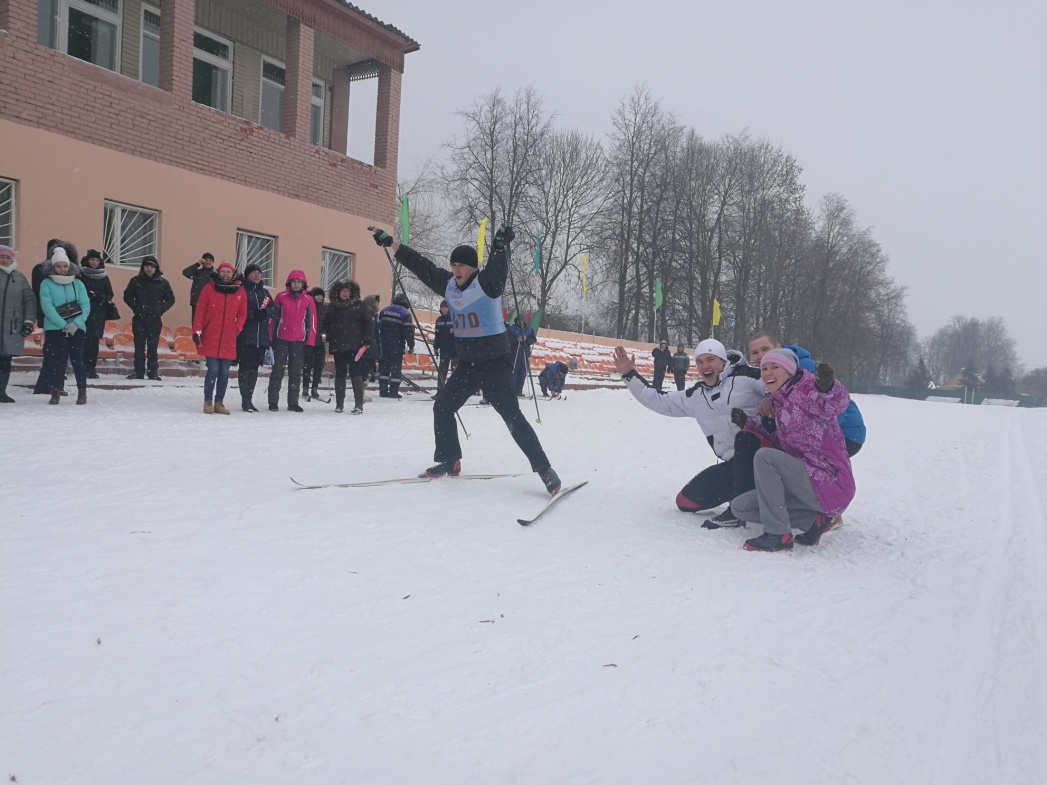 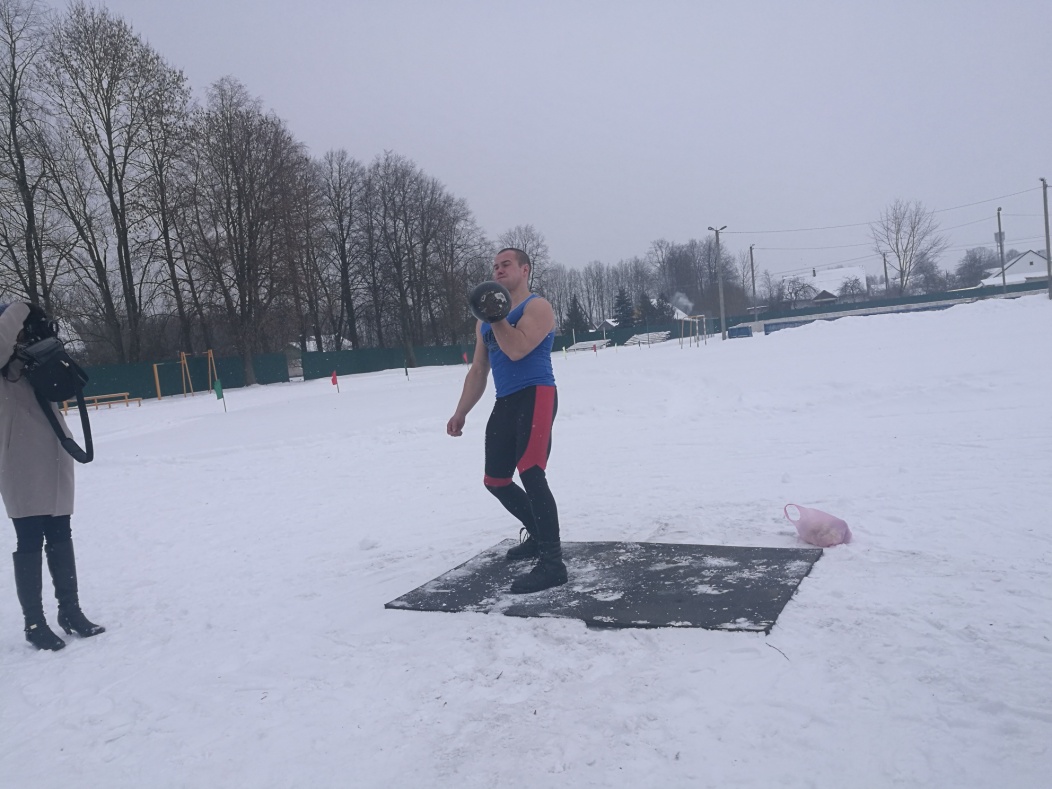 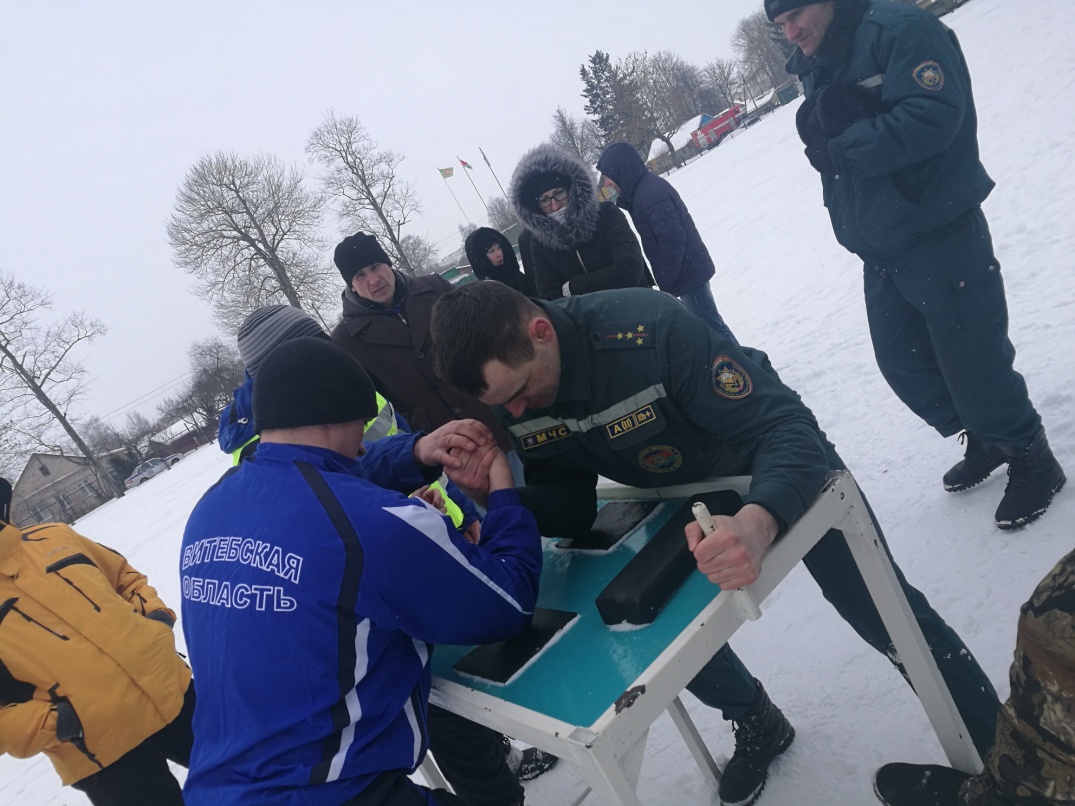 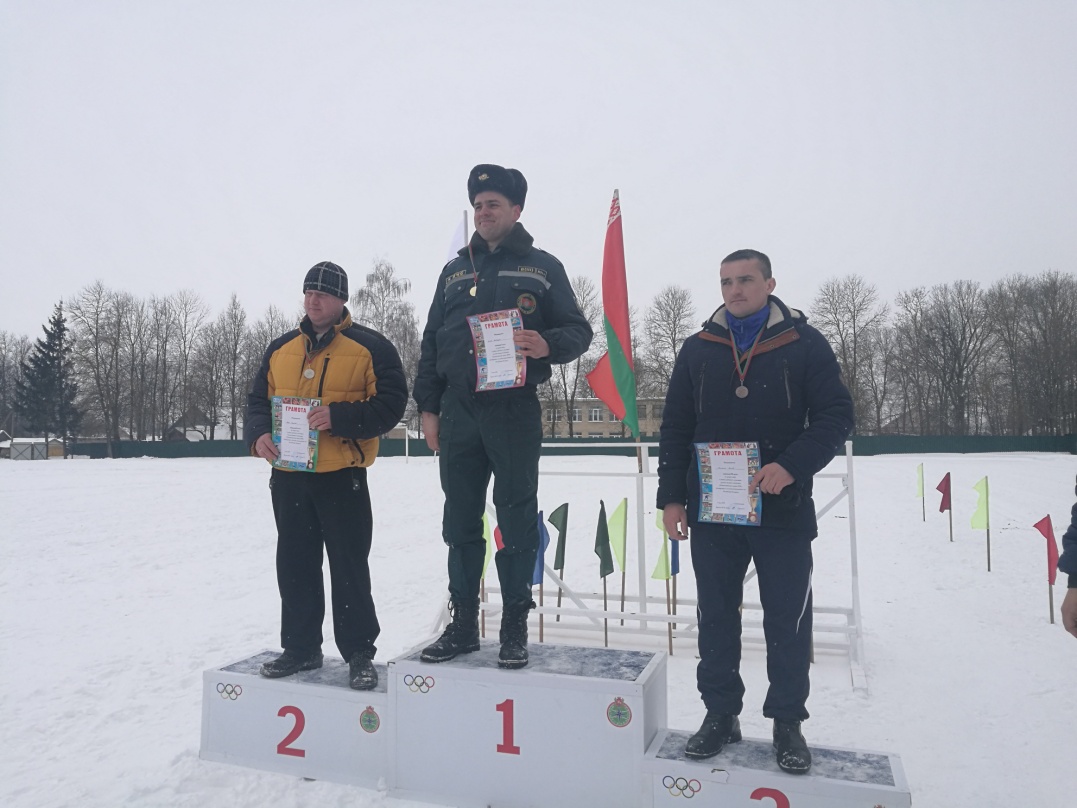 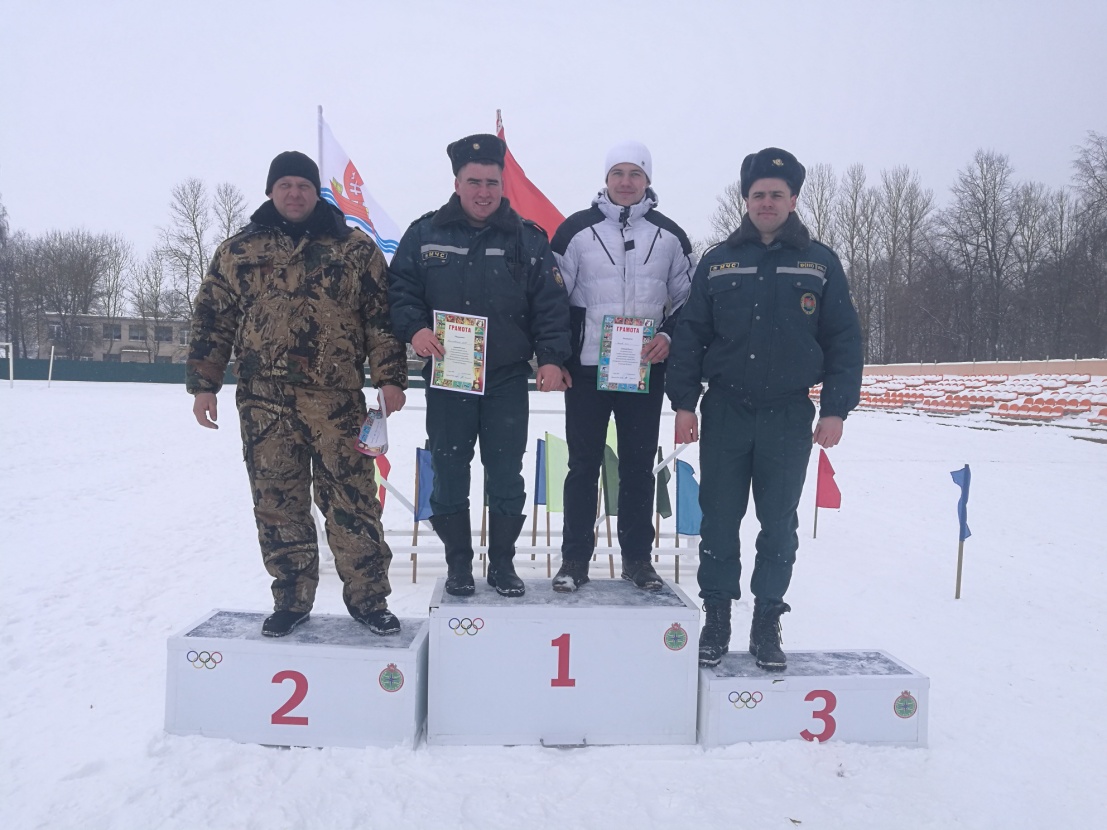 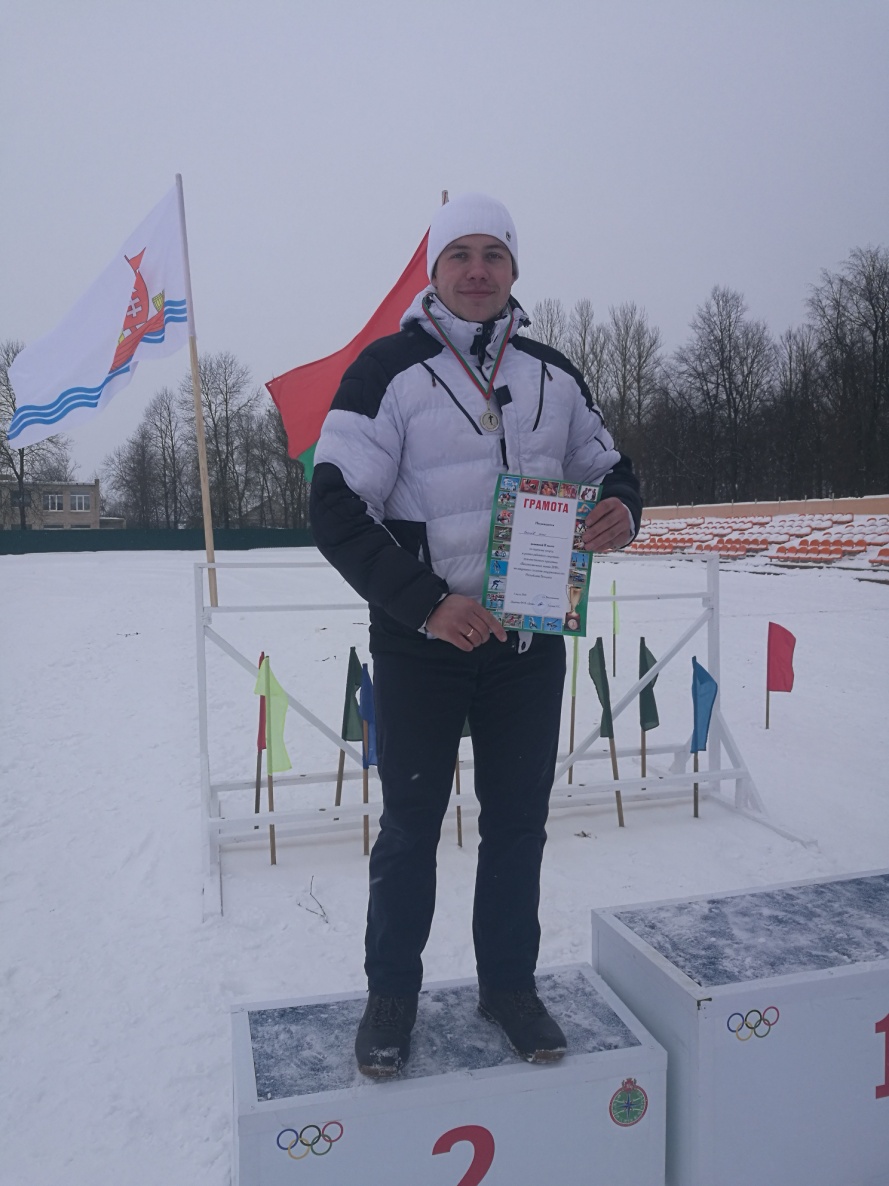 